京都府立視力障害者福祉センター秋の体験見学会2013視覚に障害があり、あんま・はり・きゅうの免許取得に興味のある方、体験してみませんか？日　時	平成２５年１０月２９日（火）        	受付	 １０時～会　場	京都府立視力障害者福祉センター内　容	①　施設紹介	（１０：３０～）②　昼食　　　　　（１１：４５～）　　　　　　　　　　センターの昼食メニューをお召し上がりいただきます。③　体験コーナー	（１２：４５～）あんま・はりの実習体験、パソコン用画面読み上げソフトの紹介、施設・宿舎見学などを予定しています。		④　個別相談	（１３：４０～）※　ご参加いただいた方には、過去の「入所試験問題」とセンターに関する「Ｑ＆Ａ集」を差し上げます。料　金	無　料締　切	１０月２３日(水)までにお申し込みください。お問い合わせ・お申し込み社会福祉法人　京都府社会福祉事業団京都府立視力障害者福祉センター	(京都市左京区下鴨森本町２１番地)		tel  ０７５（７２２）８２０３  fax  ０７５（７０２）２９７２		e-mail  siryokutaiken@ksj.or.jp （体験見学会専用）		website  http://www.ksj.or.jp/sisetu/siryoku/交通のご案内市バス・最寄りバス停「糺ノ森」（ただすのもり）下車すぐ（南行きバス停の北側約１００ｍ）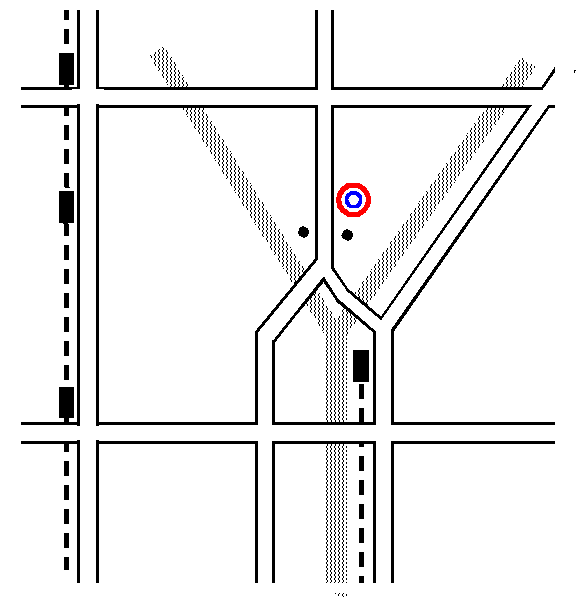  Ｊ Ｒ      京都駅から     (約３０分)京都駅前バスターミナル Ａ２のりばより４号系統／深泥池・上賀茂神社行き２０５号系統／四条河原町・北大路バスターミナル行き 阪急電鉄     河原町駅から     (約２０分)出口５ 四条河原町上ル北行き一番最初のバス停（OPA前）より４号系統／深泥池・上賀茂神社行き２０５号系統／洛北高校・北大路バスターミナル行き 地下鉄  東西線京都市役所前駅から     (約１５分)出口16 （河原町北西）約150m北 京都市役所前バス停より　　４号系統／深泥池・上賀茂神社行き２０５号系統／洛北高校・北大路バスターミナル行き 地下鉄  烏丸線    北大路駅から     (約１０分)北大路バスターミナル 赤のりばＣより　　１号系統／出町柳駅行き２０５号系統／洛北高校・京都駅行き 京阪電鉄    出町柳駅から     (約５分)出口⑤ 川端北行きのりばより１号系統／佛教大学・西賀茂車庫行き４号系統／深泥池・上賀茂神社行き